Protokoll vid möte 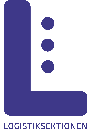 Mötestid 17:20-19:00
Plats: TP53Protokoll fört av:			Justering:Märta Berggren		Malin Corneliusson……………………………………		…………………………………….			Mattias Almlöf			……………………………………			Anna Danielsson ……………………………………1. Mötets öppnandeAnna Danielsson öppnade mötet.2. Val av justerareMalin Corneliusson och Mattias Almlöf valdes till justerare.3. Mötets behöriga utlysandeMötet var behörigt utlyst.4. AdjungeringarAlice Neu5. Fastställande av     föredragslistaFöredragslistan godkändes med tilläggande punkt om spons till vårbalen.6. Föregående mötesprotokollFöregående mötesprotokoll godkändes och skrevs ej på.7. Spons till vårbalenLin Tek, kommunen och studentfiket har val att minska/slutat sponsra vårbalen. MT sponsrar med 6000 kr och får 15 st förköp. Förra året fick de 3000 kr från Logistiksektionen som fick 10 st förköp i utbyte. 3Cant vill i år ha 4000 kr för 10 st förköp. 3Cant behöver besked om 2 veckor. Alice Neu lämnar mötet.  8. Rapporter och meddelandenElise: Vi kan inte maila comviq om godis till gymnasiemässan. Har även mailat ÅF om lunchföreläsningar. Ska på alumniråd 21/1, har varit på näringslivsråd. Va hos Big Travel, Resia, Ticket för spons och fick mailadresser. Gustav: Bokningsmöte på Trappan för logistiksittningen. Fortsatt sökperiod för 3Cant och planerat gyckel till sittningen. Sally fixar märke till sittningen. Mattias: Ska på möte 26/1 med enhetschefen på LiU-service om städningen. Bengt: Kollat upp lekar till kickoffen. Haft möte om TekNat-mässan, Ina och Nahal kommer vara med, plus ca 4 ifrån styrelsen. Ina , Nahal (rekryteringsutskottet) och Malin ska vara med under Besöksdagarna. Ger fel intryck att dela ut godis från Comviq. Kommer ge pennor istället. Köpa vanligt godis för att locka. Kolla upp om vi ska ha klementiner. Ska marknadsföra hemmissonering genom att gå till klasser och hänvisa till nya hemsidan. Malin och Ina sak göra en PowerPoint för hemmissionering. Bildmaterial till broschyrer måste tas fram, max 16 sidor om programmet och studentlivet. Måste tryckas i slutet av februari. Vi har visitkort att dela ut. Anna H: Har tagit över mailen. Ska ha utvärderingar och examinatorsmöten. Ska på SnOrdf-utbildning 6 februari. Märta: Har fått tillgång till att boka salar 3 veckor framåt. Har beställt radiostyrd lastbil.Emma: Var med på bokningsmötet på Trappan för sittningen och gjort klart gyckel till sittningen. Haft möte inför Pappa betalar. Malin: Har lämnat över till Anna H. Försökt få tag på tidigare års kursutvärderingar. Har tagit över mailen och bokat examinatorsmöten. Kollat med Gottegrisen om priser till sittningen, men de kommer inte sponsa några 2017. Anna D: Möte med ordföranderådet. Fått mail från Linköpings Studentspex om vi vill sälja biljetter, men vi beslutade att tacka nej. Haft möte med projektledarna för EDGB LOGIN som vill ha en gemensam budget. Är ett problem i dagsläget och måste bestämmas av hela styrelsen. Deltagit tillsammans med festericheferna på bokningsmötet med Trappan.9. SittningenNy mapp i driven med all info som behövs inför sittningen. Kuvertpriset är 181 kr.Beslut om pris för sittningsbiljetter 200 kr sektionsmedlemmar och 250 kr för icke sektionsmedlemmar. Biljettsläpp på tisdag den 31/1. Tisdagen: AllaOnsdagen: Emma, Gustav, Elise har ansvaretTorsdagen: Anna D, Mattias, Anna H har ansvaretHa skjortan och namnskylt.Supersläpp för nya loggan och lunchtävling första och andra biljettdagen för sittningsbiljett. Kolla med Astrid om det finns möjlighet att ta pengar från sektionens budget för biljetter till styrelsen på logistiksittningen. Sammanställningslista till Trappan måste levereras senast 3/2. 10. Kick offSwisha 100 kr till Malin. 200 kr till snacksgruppen och 100 kr till Märtas lek och 700 kr till dryckesgruppen11. PineventDela ut pin samtidigt som biljetter den 31/1. 12. Ny logga och hemsidaLastbilstävling tisdag och onsdag med sittningsbiljett som pris. Bana med koner, snabbast tid vinner, Whiteboard som resultatlista. Penna till alla som köper biljett. Ballonger på anslagstavlan. Märta köper blå och vita ballonger. 13. FotograferingBordlagd fråga.14. GruppkontraktMalin skickar dokument med ändringar till Anna D som sammanställer detta och tar med till nästa kvällsmöte. 10. Övriga frågorProvtröjor till sektionströjorna måste skickas efter. Beslutades inte vem som skulle göra det.Brickor med ”Logistiksektionen” behövs till rekryteringsutskottet. Anna D beställer 5 st brickor, pengar tas från marknadsföringsposten i budgeten. Utrymmer till Tecknat-mässan är inte bestämt, men vi har önskat ca 10 m2. 11. Nästa möteNästa träff: FredagNästa lunchmöte är: 2017-02-08Nästa kvällsmöte är: 2017-02-0112. Mötets avslutandeAnna Danielsson avslutade mötet.